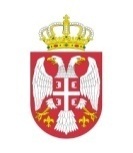 Република СрбијаНародна скупштинаОдбор за финансије, републички буџет и контролу трошења јавних средстава  БеоградЈАВНО СЛУШАЊЕ  – ПРЕДСТАВЉАЊЕ ПРЕДЛОГА ЗАКОНА О ФИСКАЛИЗАЦИЈИ И ПРЕДЛОГА ЗАКОНА О ДИГИТАЛНОЈ ИМОВИНИПетак, 11. децембар 2020. годинеДом Народне скупштине  Трг Николе Пашића 13, Мала салаП р о г р а м10.45 - 11.00 	    регистрација учесника11.00 - 11.15      Уводна реч – отварање јавног слушања	 - др Александра Томић,  председник Одбора за финансије, републички буџет и контролу трошења јавних средстава11.15 - 12.15	   Представљање  ПРЕДЛОГА ЗАКОНА О ФИСКАЛИЗАЦИЈИ И ПРЕДЛОГА ЗАКОНА О ДИГИТАЛНОЈ ИМОВИНИ     Предлог закона о фискализацији- г-ђа Славица Савичић, државни секретар у Министарству финансија- г. Драган Демировић, помоћник министра у Министарству финансија   Предлог закона о дигиталној имовини- г. Саша Стевановић, државни секретар у Министарству финансија- г. Марко Јанковић, председник Комисије за хартије од вредности- г-ђа Драгана Станић, вицегувернер Народне банке Србије - г. Дејан Девић, генерални директор Дирекције за законодавно правне послове у Народној банци Србије				  12.15 – 12.30	  Кафе пауза12.30 – 13.30	 Дискусија (заинтересовани учесници јавног слушања,		           питања и одговори)13.30 - 13.45	  Завршна реч – затварање јавног слушања	  - др Александра Томић,  председник Одбора за финансије, републички буџет и контролу трошења јавних средстава13.45                Послужење (кафа, сокови, вода)